ПРОТОКОЛ № 02заседания комиссии по делам несовершеннолетних и защите их правпри администрации Грозненского муниципального района11.02.2021 г.	ст. Горячеисточненская	Администрация11ч.Присутствовали:председатель комиссии:	- Денилов Ибрагим Руслановичответственный секретарь:	- Ненциева Римма Вахаевначлены комиссии:-Джамалханов А.А. - начальник ПДН ОМВД по Грозненскомурайону;-Шахмурзаева М.М. - главный специалист отдела опеки ипопечительства;-Абубакарова М. А. - начальник отдела социальной, молодежной политики и спорта администрации Грозненского муниципального района;-Тунтаев И.И. - начальник полиции отдела МВД России по Грозненскому районуШахгириев Т. Р. - директор ГБУ «ЦЗН» Грозненского района;Минкаилова Э. В.- юрисконсульт администрацииГ розненского муниципального района;Мутакаев С.Х. - ведущий специалист - эксперт отдела патриотического воспитания молодежи Министерства ЧР по делам молодежи в Грозненском муниципальном районе;Маликова А.М. - начальник отдела культуры;Хатуев Р.С.	- зам. гл. врача ЦРБ, педиатр;Кадимагомаева Р.Ж. - начальник УО Грозненского муниципального района;- Саралиев И.Ю. - директор ГБУ «КЦСОН» Грозненского района;Хакиева Д.О. - начальник ОТ и СР Грозненского района;Орцуев С.М. - заместитель начальника ОНД и ПР ГУ МЧС России по Чеченской Республике, подполковник внутренней службы.Приглашенные:-Закриев С.С. - помощник прокурора Грозненского района;Приглашенные родители: Арсанукаева Любовь Билаловна, Арцуев Иса Асватовыч, Ахметханов Ильяс Денльбекович,Бабуев Ахъяд Адамович, Басханова Залина Алхазовна,Газиева Петимат Сибербековна, Геримсултанова Мадина Мовсаровна,Буржуев Усман Кудусович, Гутиева Элина Алиевна, Джамалуева Хава Ахметовна, Зубаиров Салават Маирибекович, Зугираев Рустам Магомедович, Индарбаев Руслан Хасанович,Индербаева Зайнаь Хусайновна, Керимов Расул Хусайнович, Маккаев Муслим Адамович, Мудаева Хава Аслановна, Мунаева Марина Сергеевна Омарова Мадина Исламовна, Тайное Муса Сираждинович Тучиев Ризван Эдиевич, Хабибулаев Рустам Джалавдинович, Хаджиева	Раиса Касымбековна,	Хамизаев МаликМахлукович, Чолаев Арбий Хадыкович,Шамхалова Муъминат Гусеновна,Юнусов Рамзан Вахитович.Повестка дня:1 .Рассмотрение 27 дел об административных правонарушениях (1час, по согласованию)Вопросы и ответы (по мере необходимости)Рассмотрение вопросов, связанных с вовлечением несовершеннолетних в участие в протестной деятельности с принятием профилактических мер по предупреждению данных явлений, с ознакомлением с Рекомендациями по организации рассмотрения на заседании Комиссии по делам несовершеннолетних и защите их прав, вопросов предупреждения вовлечения несовершеннолетних в участие в несанкционированных массовых протестах (акциях)О работе с общественностью по выявлению неблагополучных семей с несовершеннолетними детьми. ( докладчик Джамалханов А.А.- начальник ПДН ОМВД по Грозненскому району)РазноеПо первому вопросу:Выступил: Деныпов Ибрагим Русланович - сегодня мы рассматриваем 27 дел об административных правонарушениях, все родители были оповещены, но не все явились на заседание.Выступил: Закриев С.С. - помощник прокурора Грозненского района;- как следует из представленных доказательств в частности протокола об административном правонарушении и объяснения лица, в отношении которого ведется производство по делу об административном правонарушении: Арсанукаевой Любови Билаловны, Ариуева Исы Асватовича, Ахметханова Ильяса Денльбековича,Бабуева Ахъяда Адамовича, Басхановой Залины АлхазовныТазиевой Петимат Сибербековны, Геримсултановой Мадины МовсаровныТуржуева Усмана Кудусовича, Гутиевой Элины Алиевны, Джамалуевой Хавы Ахметовны, Зубаирова Салавата Маирибековича, Зугираева Рустама Магомедовича, Индарбаева Руслана Хасановича, Индербаевой Зайнаъ Хусайновны, Керимова Расула Хусайновича, Маккаева Муслима Адамовича, Мудаевой Хавы Аслановны, Мунаевой Марины Сергеевны Омаровой Мадины Исламовны, Таипова Мусы Сираждиновича Тучиева Ризвана Эдиевича, Хабибулаева Рустама Джалавдиновича, Хаджиевой Раисы Касымбековны, Хамизаева Малика Махлуковича, Чолаева Арбия Хадыковича, Шамхаловой Муъминат Гусеновна,Юнусова Рамзана Вахитовича - усматривается вина в совершении административного правонарушения, предусмотренного чЛ ст. 5.35 КоАП РФ.Полученные по делу доказательства являются законными и обоснованными. Решили по первому вопросу:в отношении: Арсанукаевой Любови Билаловны, Ариуева Исы Асватовича, Ахметханова Ильяса Денльбековича,Бабуева Ахъяда Адамовича, Басхановой Залины АлхазовныТазиевой Петимат Сибербековны, Геримсултановой Мадины МовсаровныТуржуева Усмана Кудусовича, Гутиевой Элины Алиевны, Джамалуевой Хавы Ахметовны, Зубаирова Салавата Маирибековича, Зугираева Рустама Магомедовича, Индарбаева Руслана Хасановича.Индербаевой Зайнаъ Хусайновны, Керимова Расула Хусайновича, Маккаева Муслима Адамовича, Мудаевой Хавы Аслановны, Мунаевой Марины Сергеевны Омаровой Мадины Исламовны, Таипова Мусы Сираждиновича Тучиева Ризвана Эдиевича, Хабибулаева Рустама Джалавдиновича, Хаджиевой Раисы Касымбековны, Хамизаева Малика Махлуковича, Чолаева Арбия Хадыковича, Шамхаловой Муъминат Гусеновна,Юнусова Рамзана Вахитович	вынесеныпредупреждения, (всего - 27)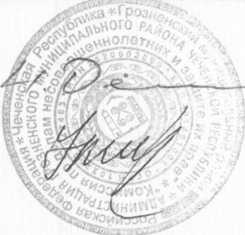 Председатель КДН и ЗПОтветственный секретарь КДН и ЗП